DEMANDE D’INSCRIPTION À UN ATELIER DE RESTAURATION DE RESTANQUES (GRATUIT)Formulaire à retourner au Parc naturel régional des Préalpes d’Azur par fax au04.92.42.08.63 ou par courriel à : evenements@pnr-prealpesdazur.frau plus tard deux jours avant la date de l’atelierVous devrez vous munir :⇒ D’un pique-nique,⇒ De chaussures adaptées (chaussures de sécurité ou de randonnées épaisses),⇒ De gants de jardinage épais ou de gants de manutention,⇒ Pantalon de travail (surtout pas de short).Conseillé : lunettes de protection, ceinture de maintien des lombaires et 2 litres d’eau par personne.Consignes⇒ Les participants seront amenés à calibrer, choisir, tailler, transporter et mesurer des pierres.De ce fait, ils devront appliquer les consignes de sécurités pour le travail en équipe (gestes et postures), ainsi que les directives de montage d’un mur en pierres sèches.Les organisateurs se réservent le droit, si les conditions de sécurité ne sont pas remplies par le participant, de refuser sa participation le jour de l’atelier.⇒ Chaque atelier accueille un maximum de 12 participants résidant sur l’un des 3 territoires partenaires,⇒ En cas d’intempéries, les organisateurs se réservent le droit d’annuler l’atelier.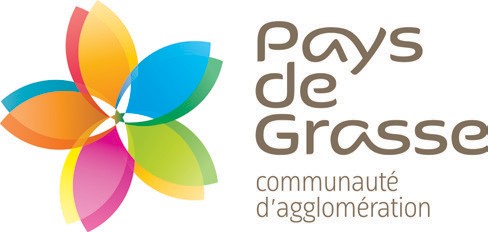 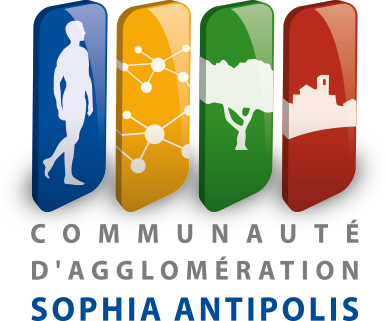 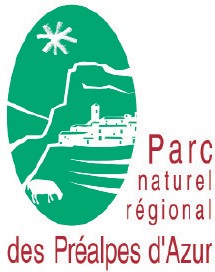 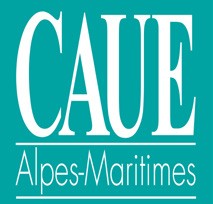 